Maminko milá, mám tě rád, hladíš mi vlásky častokrát – Distanční výuka 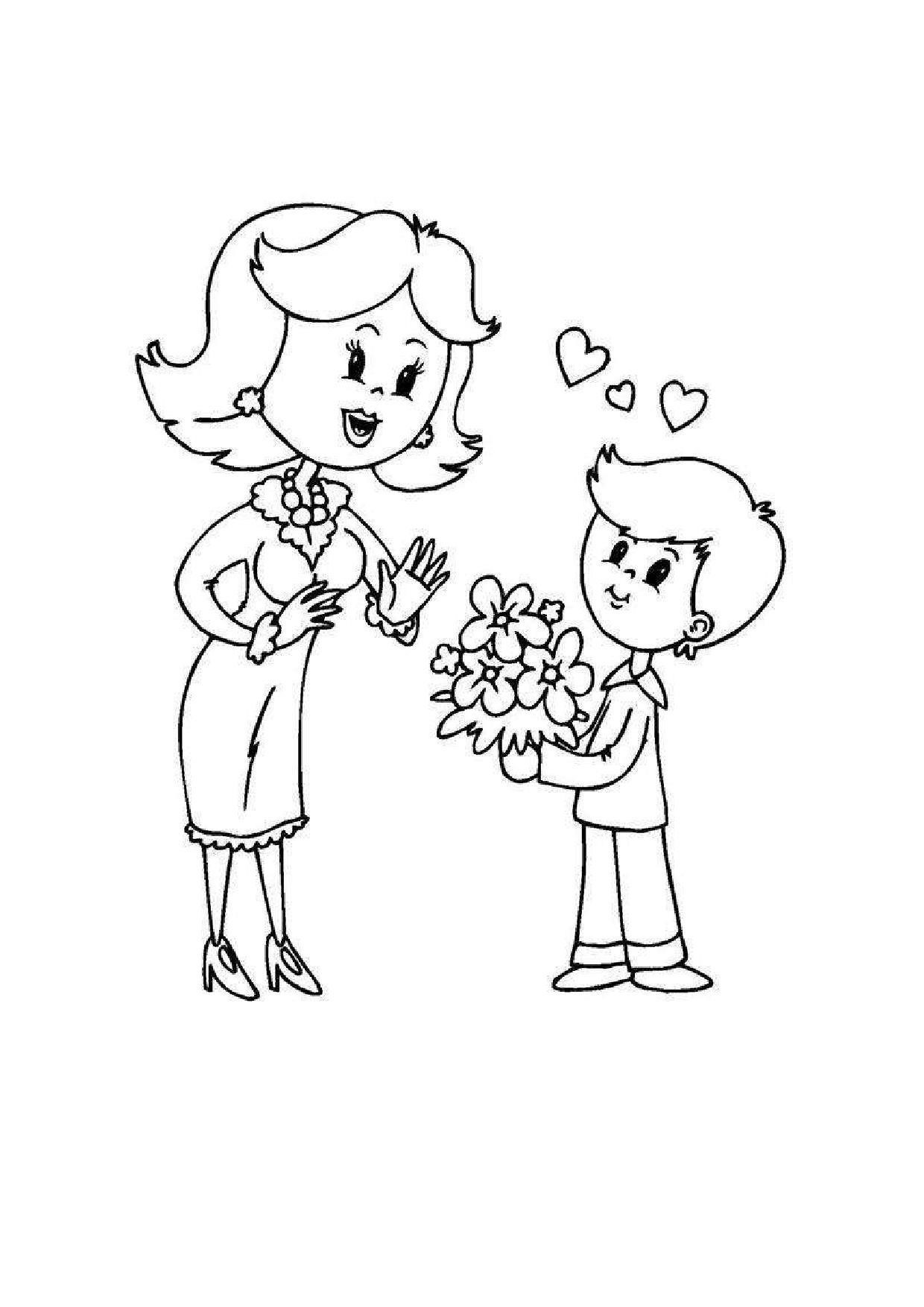 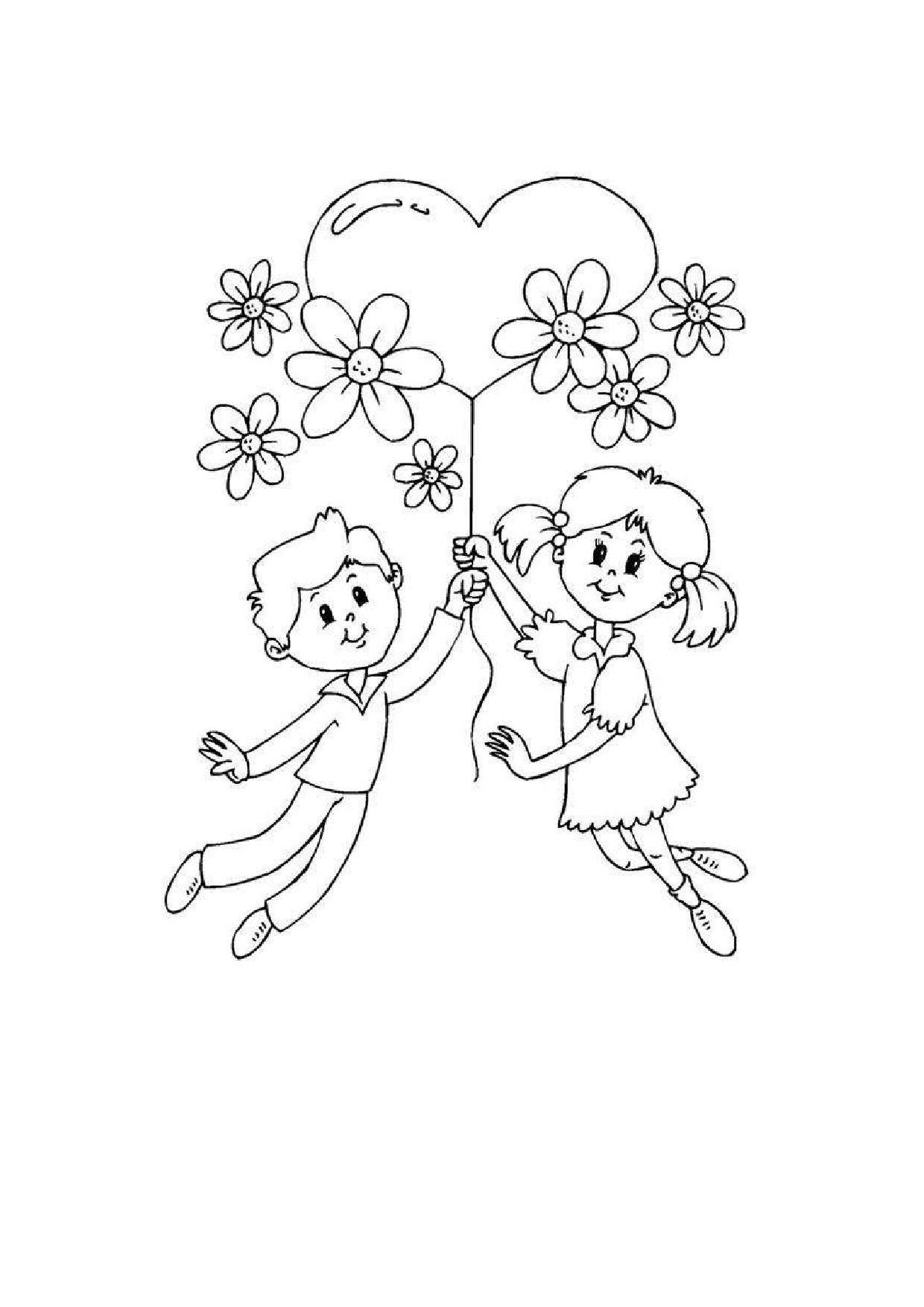 Pondělí:  	Vezmi si do ruky fotku své maminky.  	 	 	Jak se jmenuje?  	 	 	Kde pracuje?  	 	 	Co dělá v práci?  	 	 	Co dělá maminka doma? Zahraj si s maminkou nějakou hru. 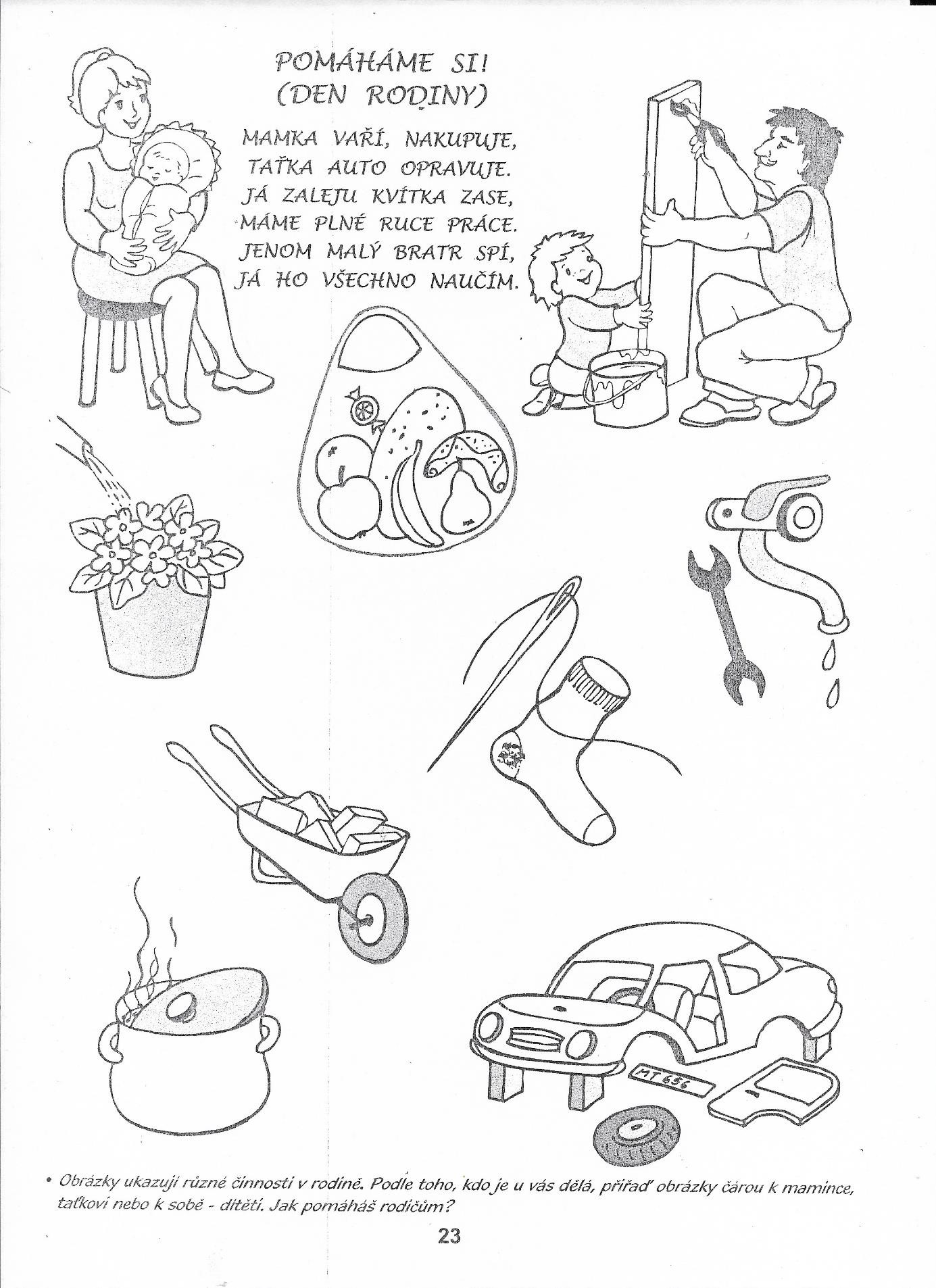 Úterý: 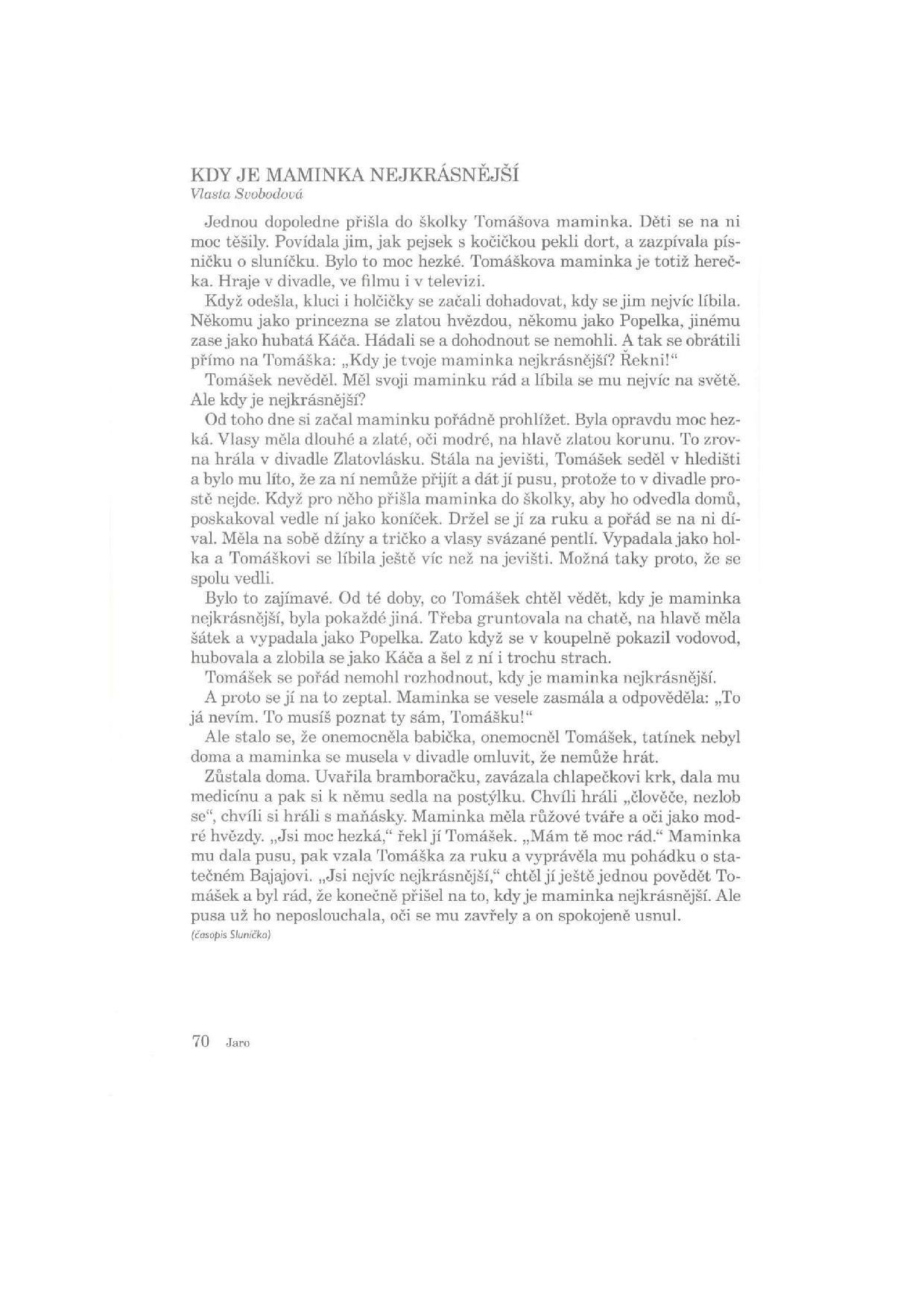 Nakresli svou maminku 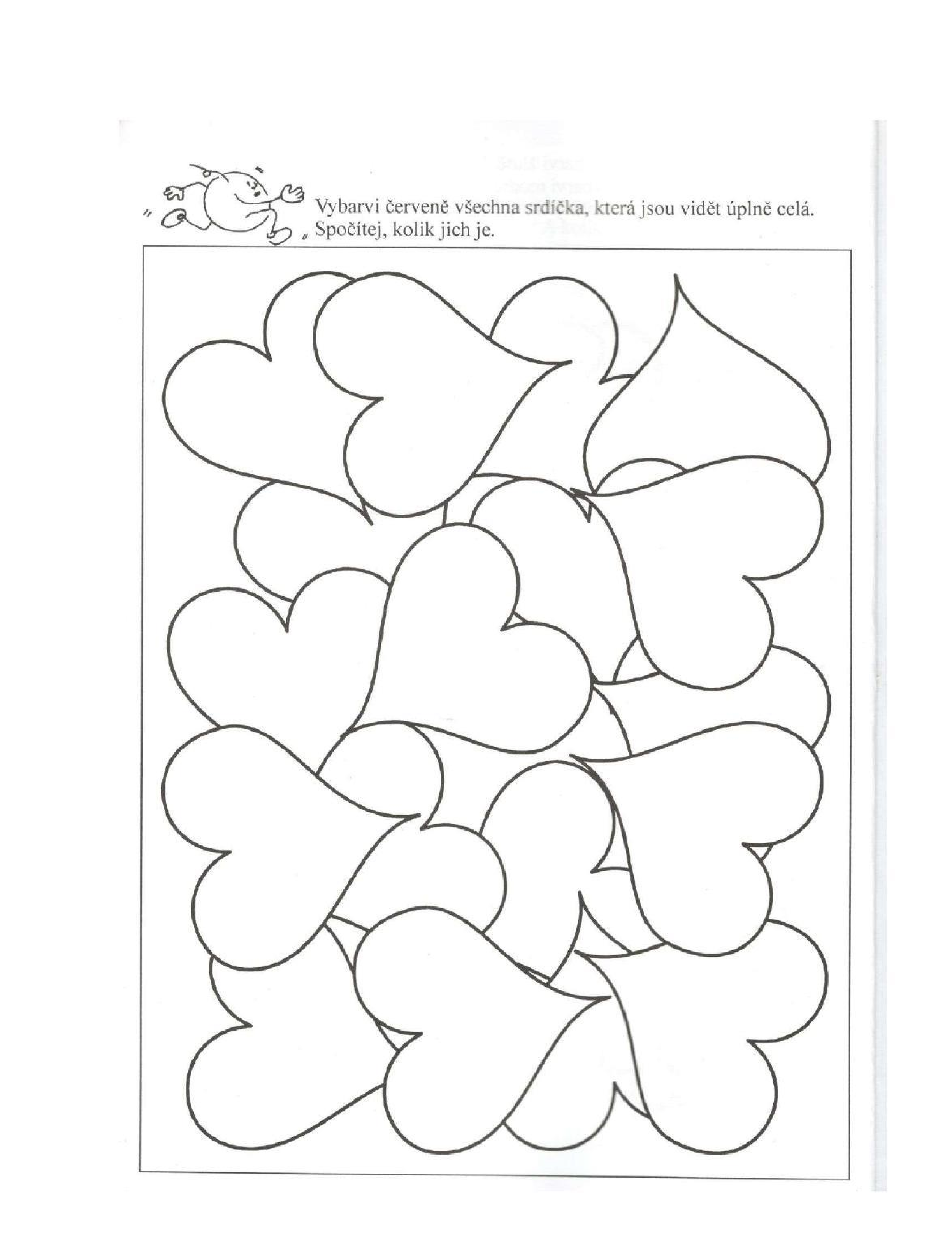 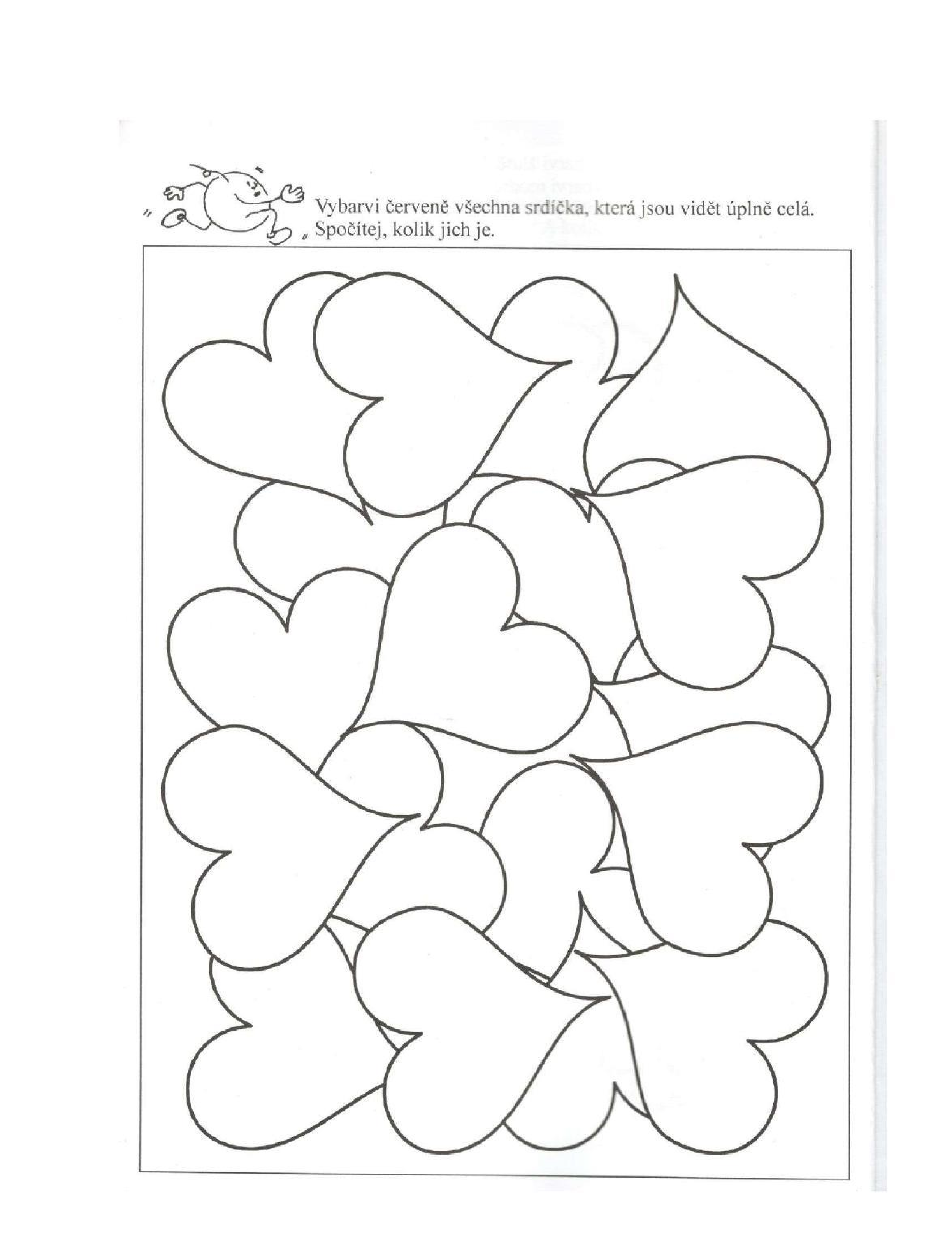 Středa: 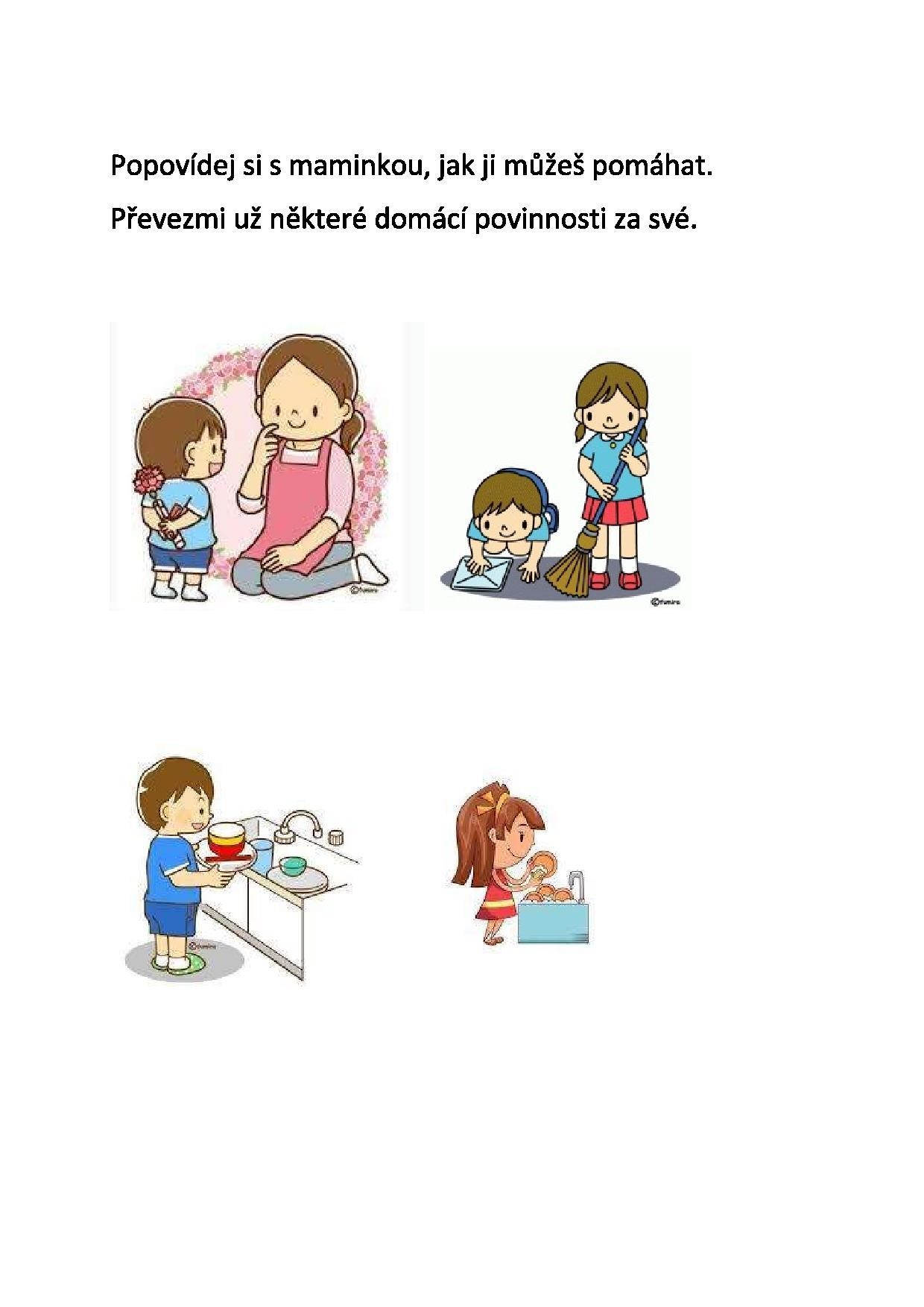 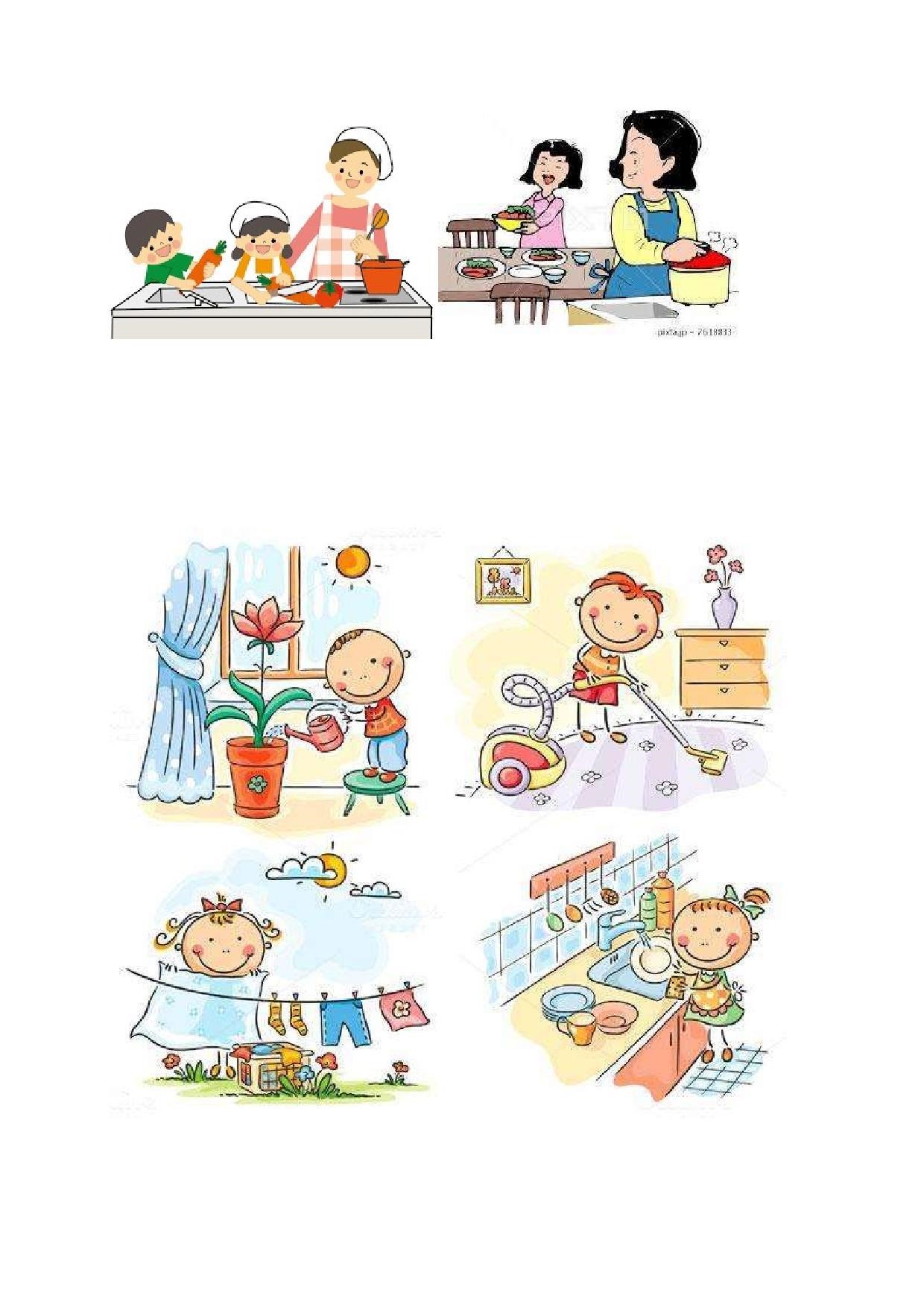 Čtvrtek:  	Jaká je moje maminka? 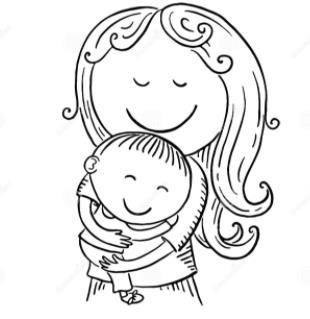 Kolik má tvoje maminka roků? …. Jaká je její oblíbená barva? … Co ti od maminky nejvíc chutná? … Kdybys měl moc peněz, co bys mamince koupil? … Co si tvoje maminka nejvíc přeje? … Pátek: 	 	Pohybová básnička Já mám mámu, hodnou mámu, pomáhám jí podle plánů, vedle mého tatínka je to super maminka.  Moje máma všechno svede, zaslouží si modré z nebe, vždyť má srdce ze zlata, a proto je bohatá. S tátou nikdy nuda není, všechno spraví v okamžení, pije kávu espresso, hraje s námi pexeso. Všichni bydlí v mém srdíčku, klape nám to na jedničku. V každou denní hodinu, miluji svou rodinu. 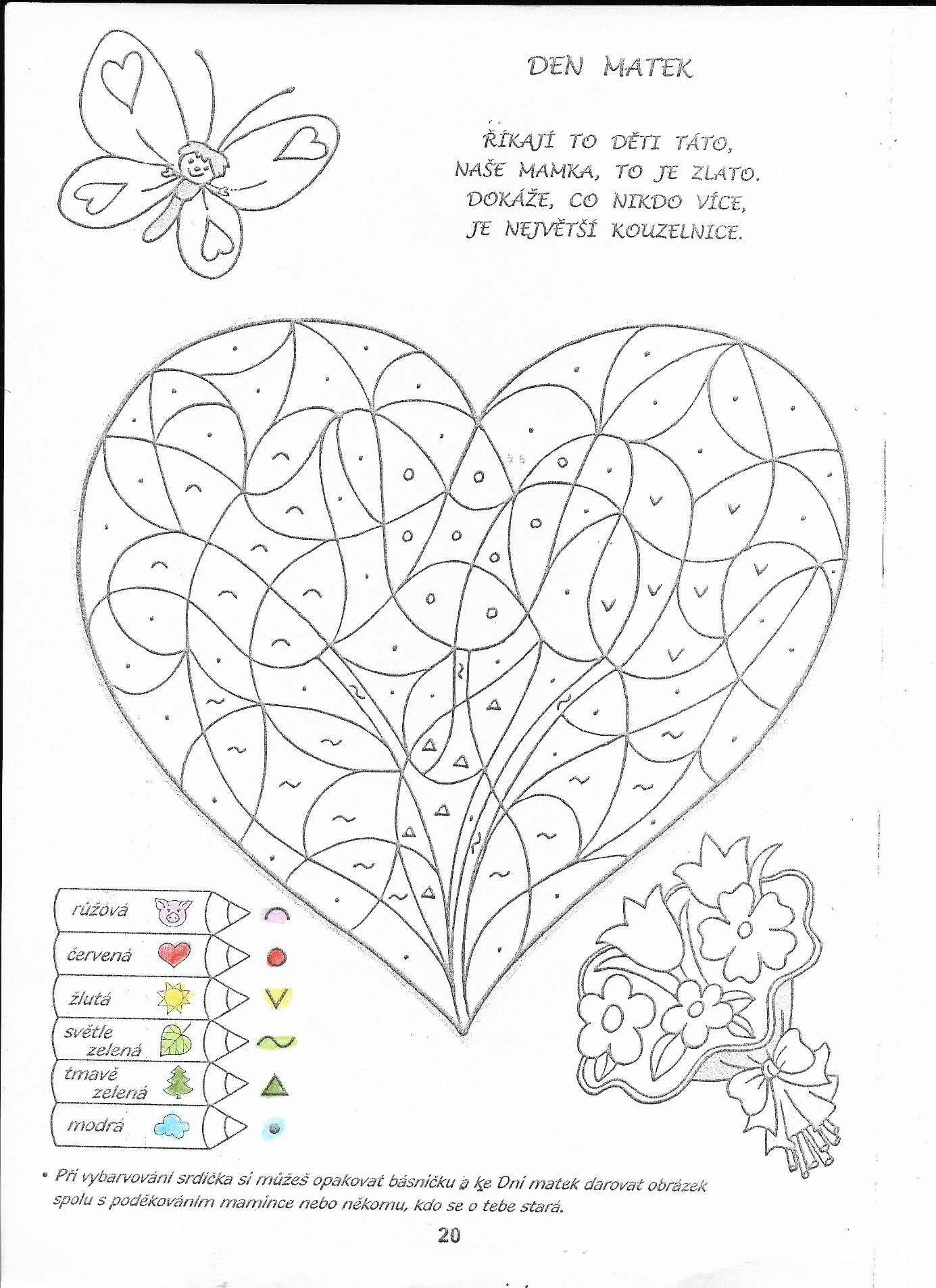 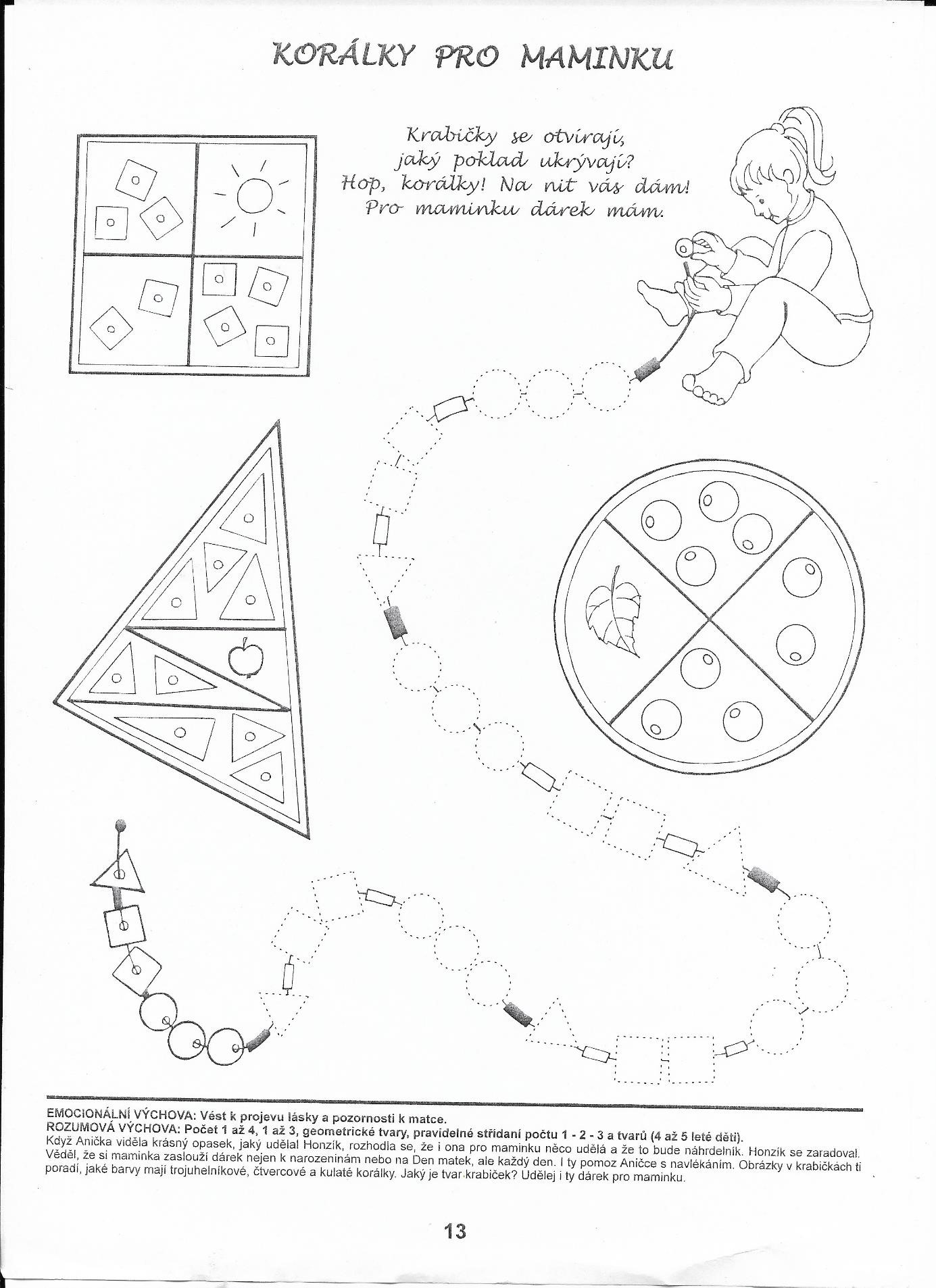 